CURRICULUM VITAEPERSONAL DETAILSName				:  Jefrizal Naldi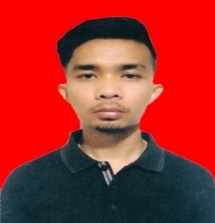 Place and Date of Birth	:  Batam, Juli 22th 1991Gender			:  MaleNationality			:  IndonesianCurrent Address		:  Batu Aji Permai blok B No 55 Batam - IndonesiaContact Number		:  (+62) 821-69-334799 or (+62) 821-69-123116Email Address			:  naldijefrizal@gmail.comKEY SKILLS TECHNICAL SKILLSKnowledge of  Basic Emergency Safety, Sea Survival, Fire fighting and First Aid.Knowledge of MT/PT/UT Inspection and Document Control (clerk)Good in English both oral and written.Microsoft Office ( Word, Excel, Power Point, Outlook ) Internet research and E-mail system. Financial & accounting operation and analysis. Human Resources & General Admin. Car and motorcycle driving license. CERTIFICATION & TRAININGASNT UT Level II Written Practice Course SNT-TC-1A-2001, 2011,  PT. HITEK INDO MULIA - BatamASNT MT/PT Level II Written Practice Course SNT-TC-1A-2001, 2011, PT. HITEK INDO MULIA –BatamAttended ASNT UT Level II Written Practice Course, 2011, MSS (Multi Spec Sinergindo)EDUCATIONBachelor Degree of System Information , 2013, BATAM UNIVERSITY (UNIBA)EMPLOYMENTINSPECTORPT. INSPEKTINDO SINERGI PERSADADEC 2019 – PresentProject Description :Job Description :Company		: PT. SINGATACPosition		: UT TechnicianPeriode		: Mei 2015 –  July 2016Project			: Jangkrik complex ProjectCompany		: PT. SINGATACPosition		: UT TechnicianPeriode			: April 2015 –  Dec 2015Project			: Bangka ProjectCompany		: PT. MEOPosition		: UT TechnicianPeriode			: Oct 2014 – Dec 2014Project			: DFD Apache ProjectCompany		: PT. SINGATACPosition		: UT TechnicianPeriode			: AGUST 2014 – SEPT 2014Project			: EMAS ProjectCompany		: PT. DSAWPosition		: UT TechnicianPeriode			: March 2014 – JUL 2014Project			: Apache DFD ProjectCompany		: PT. Global Process SystemPosition		: UT TechnicianPeriode			: Nov 2012 – Jan 2013Project			: Cendor Project, ABB ProjectCompany		: PT. VME ProcessPosition		: UT TechnicianPeriode			: Sept 2011 to Jul 2013Project			: FPSO Cidade De Mangarafiba MV 24 Papa Terra Field Development BW 			  Offshore FPU TSB SBM FPSO Cidade de partyCompany		: PT. HITEK INDO MULIAPosition		: MT/PT Level II TechnicianPeriode			: Jan 2011 to Aug 2011Project			: South Sumatra Gas Project,  Conoco Phillips “ Kerisi Project”  ConocoPhillips”Bohai”  Development ,  FPSO Nina, FPSO Modec, FPSO  Santos, Petrobras-50 and 54, Development Project”. Total Indonesie Tunu Phase 2 EPSC 11 + 12,Guna Nusa Project,Paradise Project, Nabors  Murphy West AfricaCompany 	: Bank Rakyat IndonesiaPosition 	: Customer ServicePeriode	: May 2017 – Present.Sincerely,Jefrizal Naldi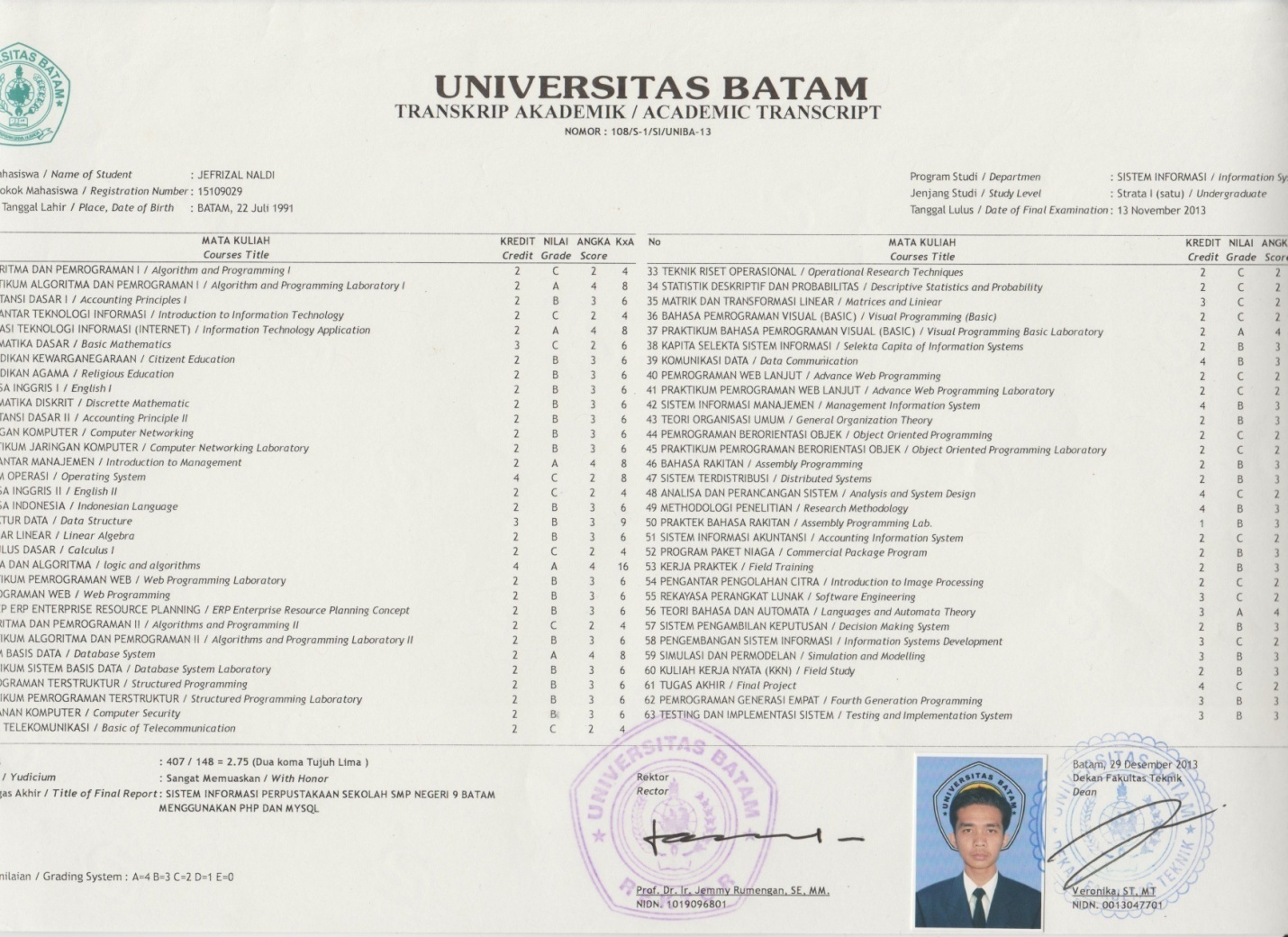 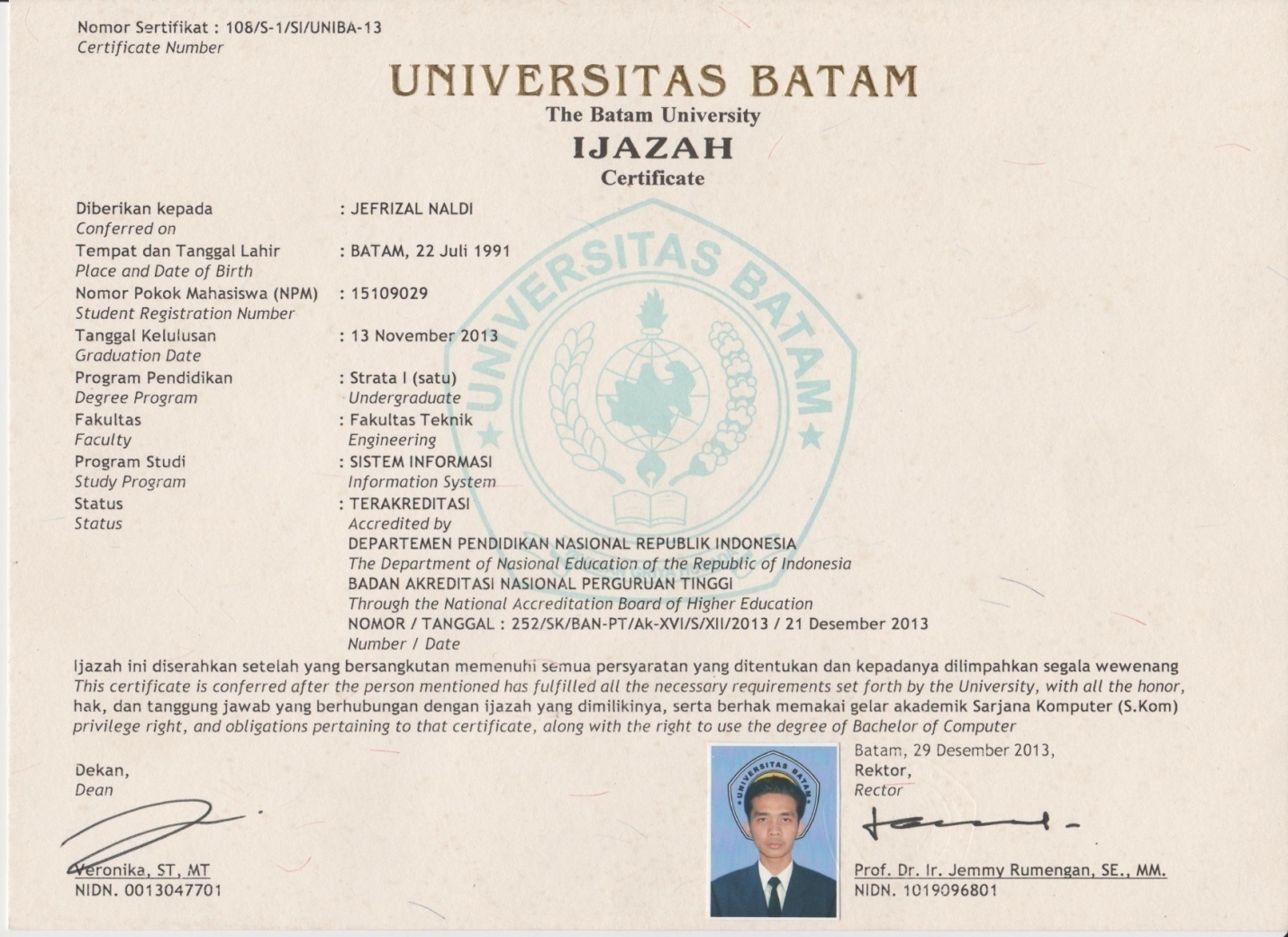 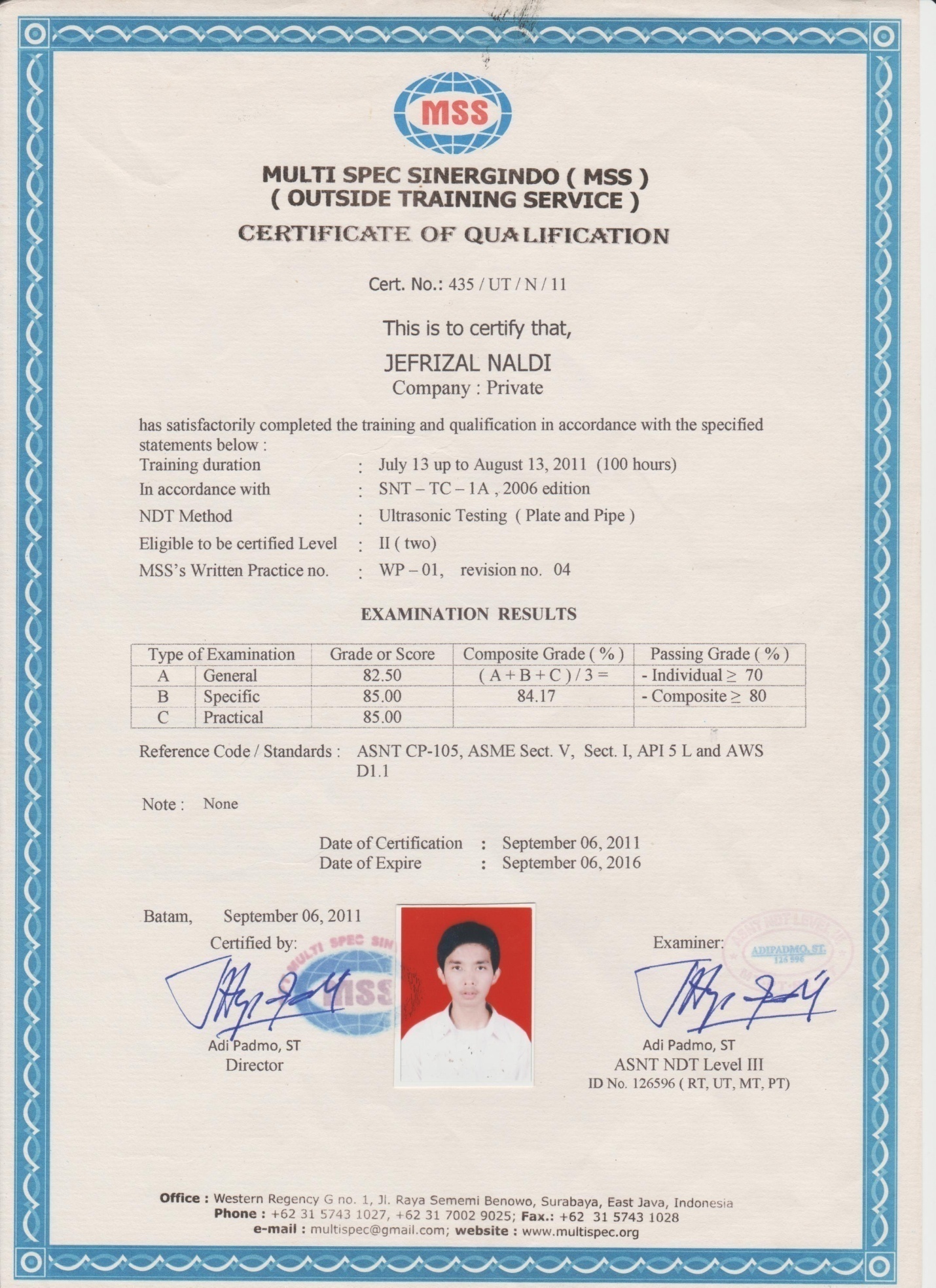 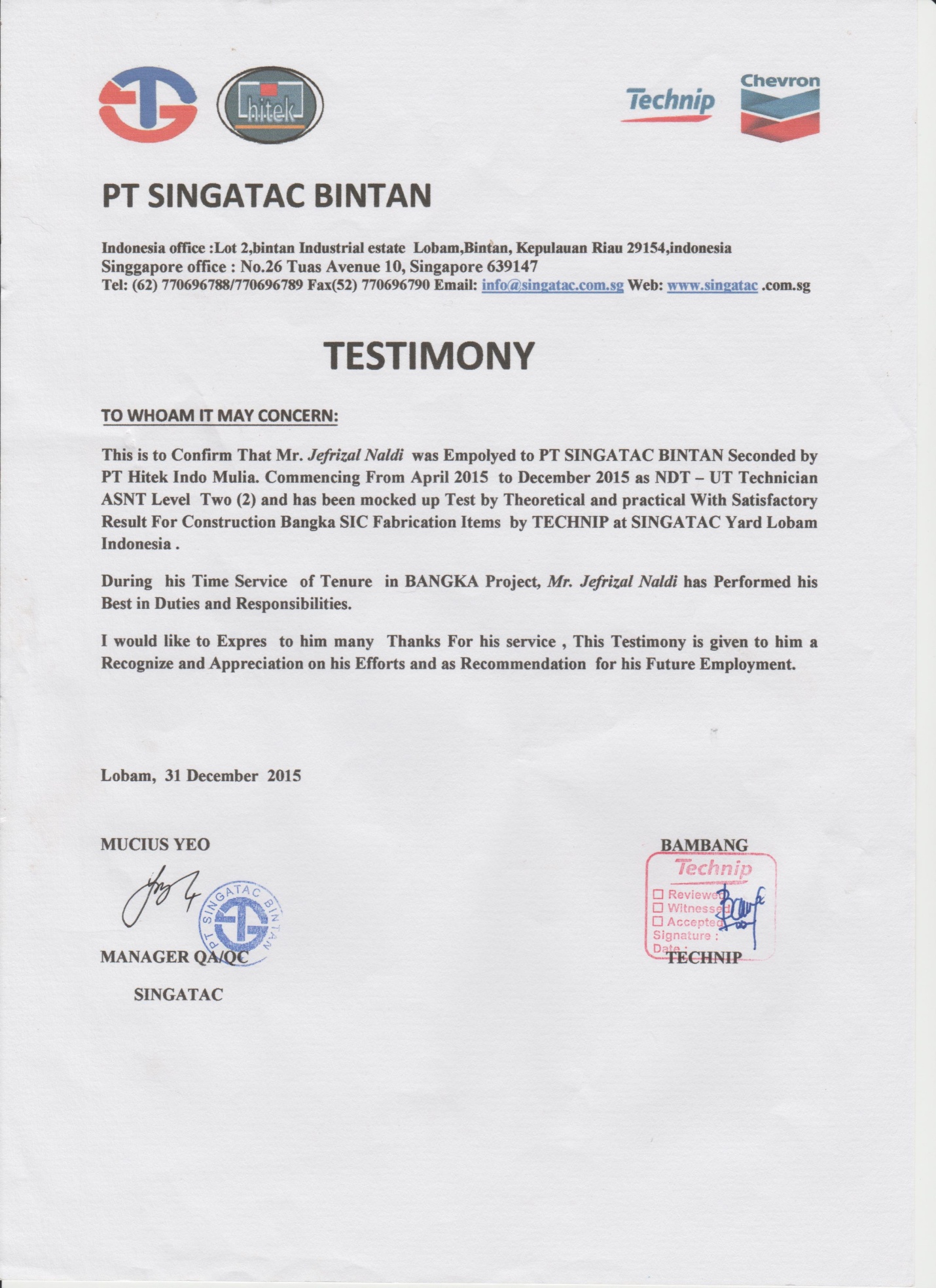 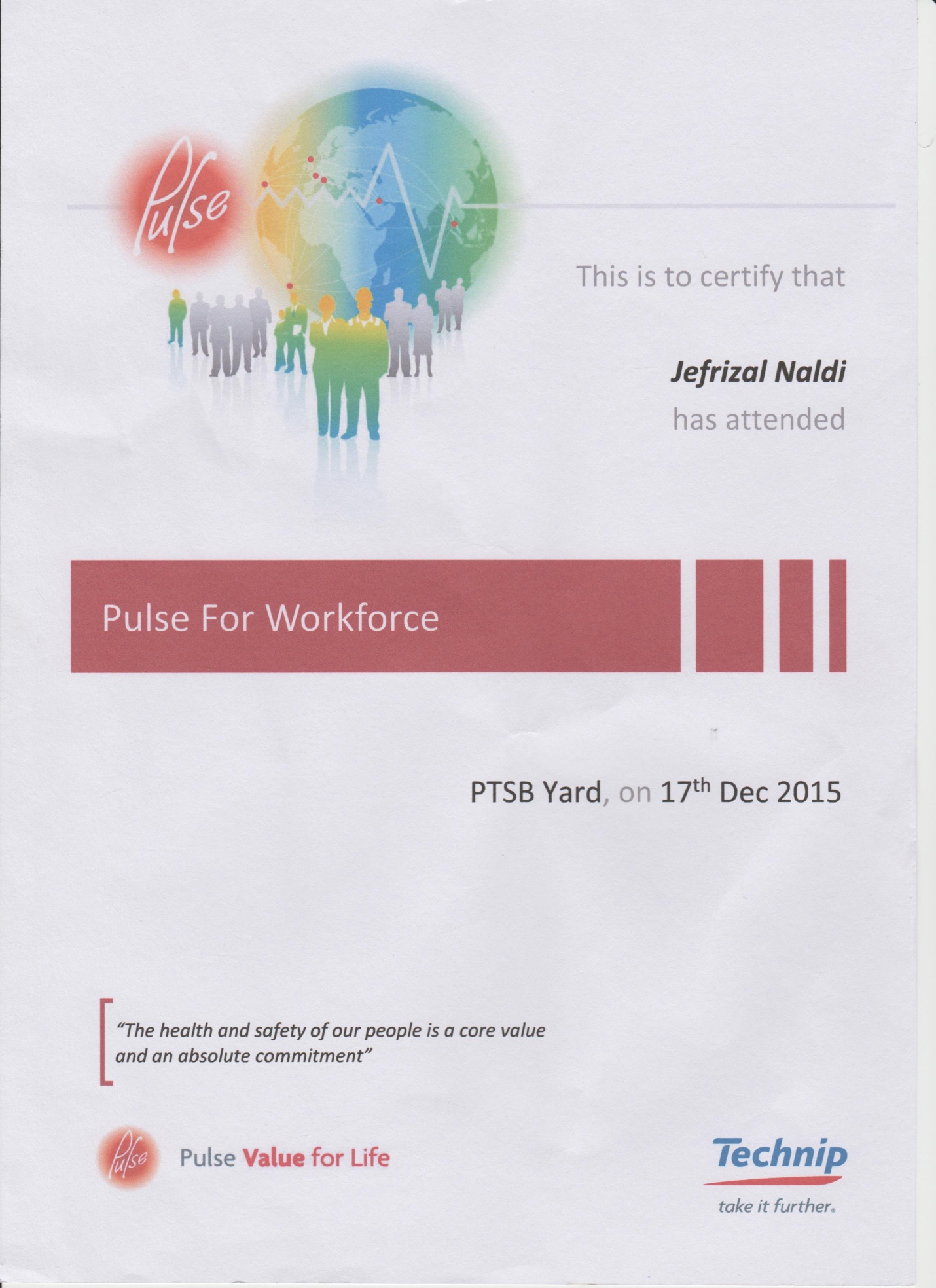 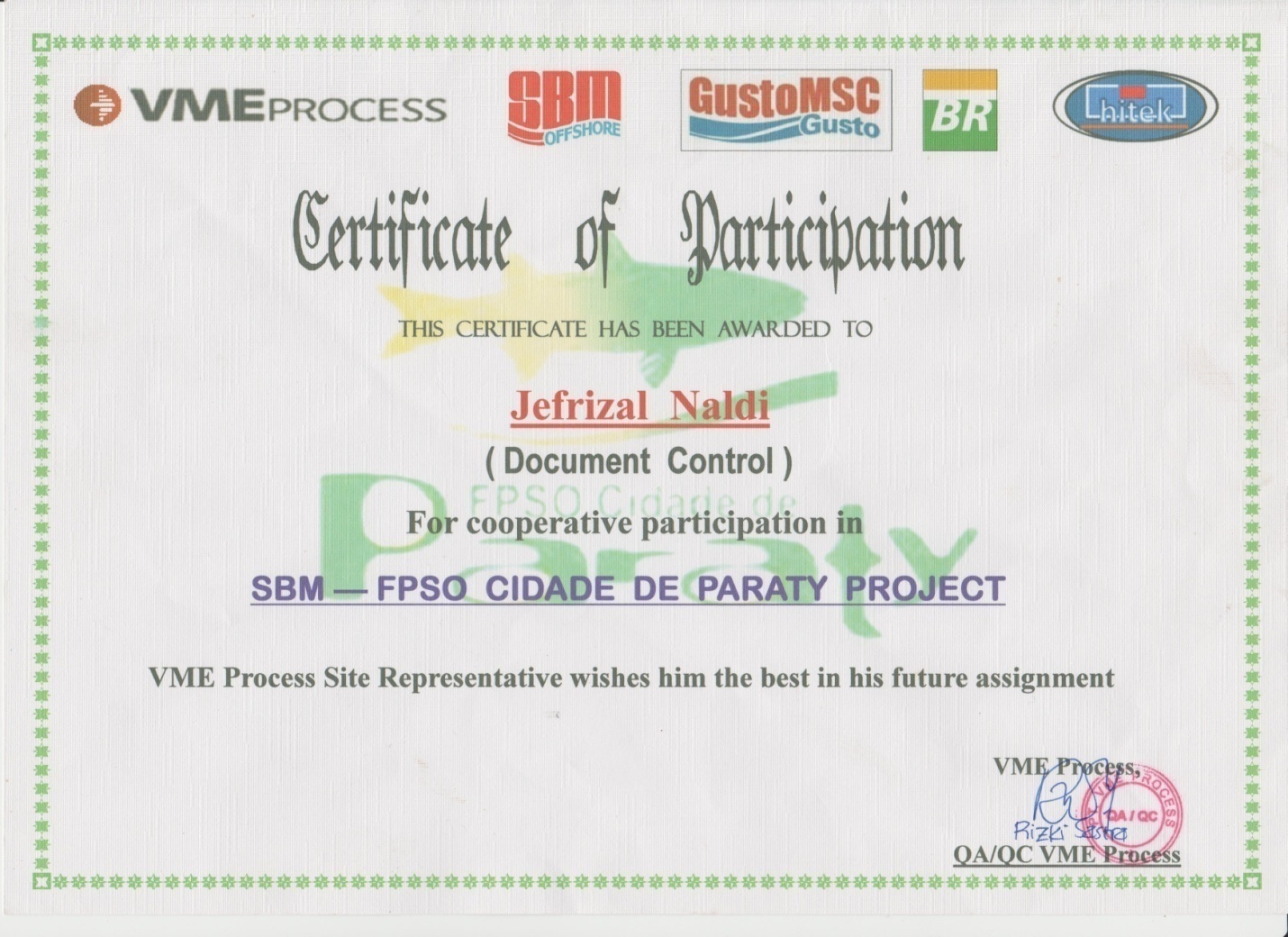 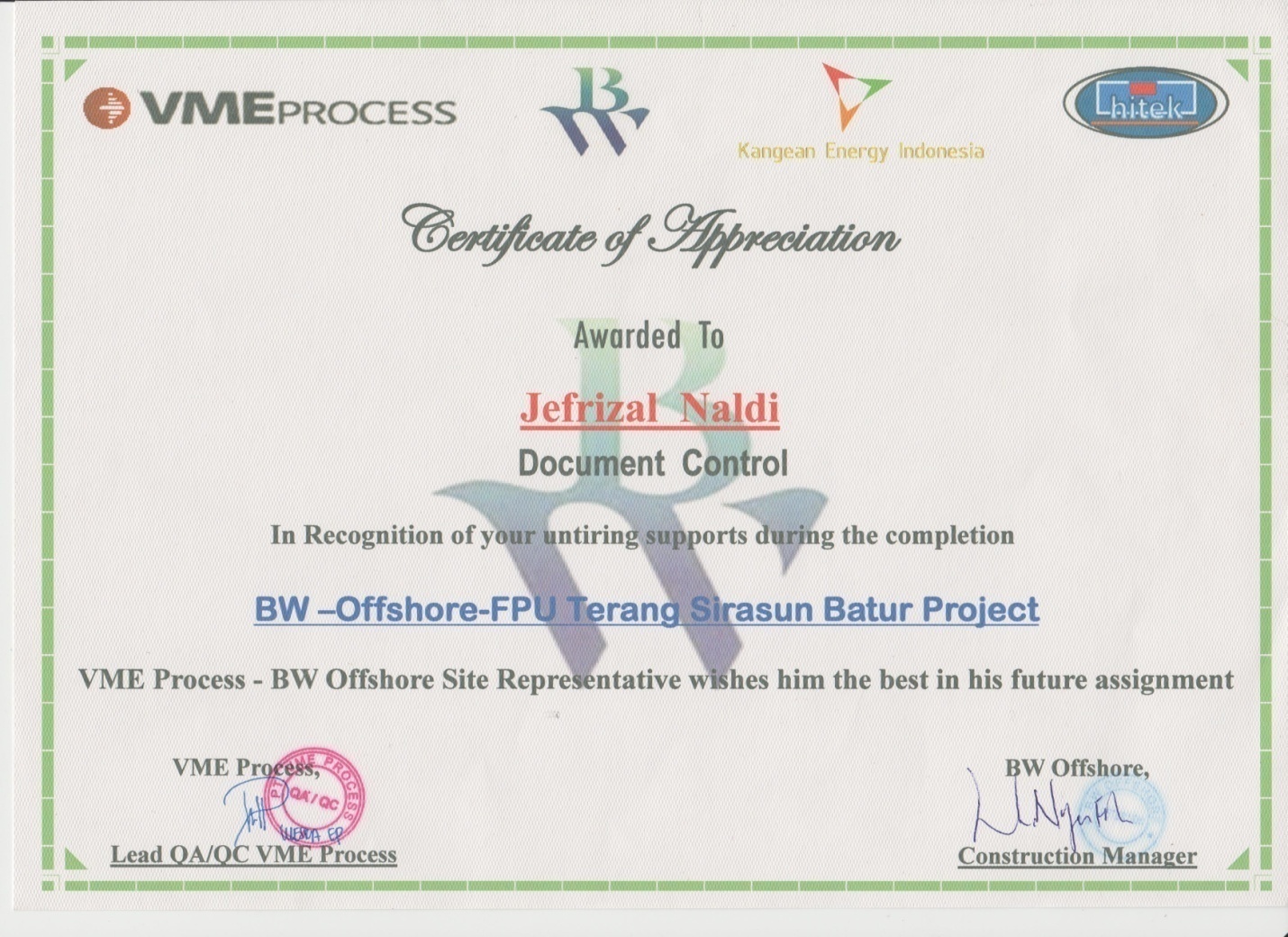 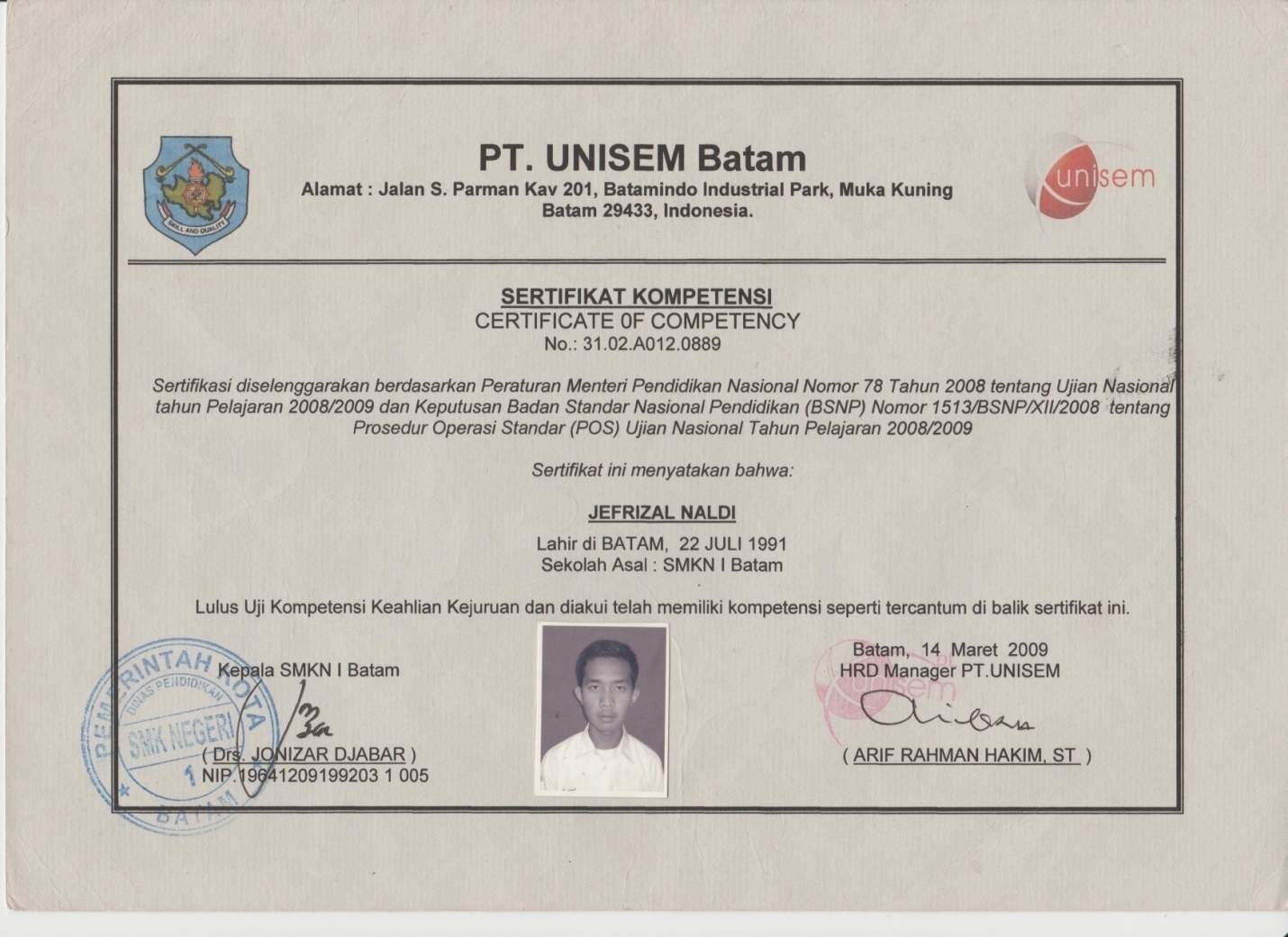 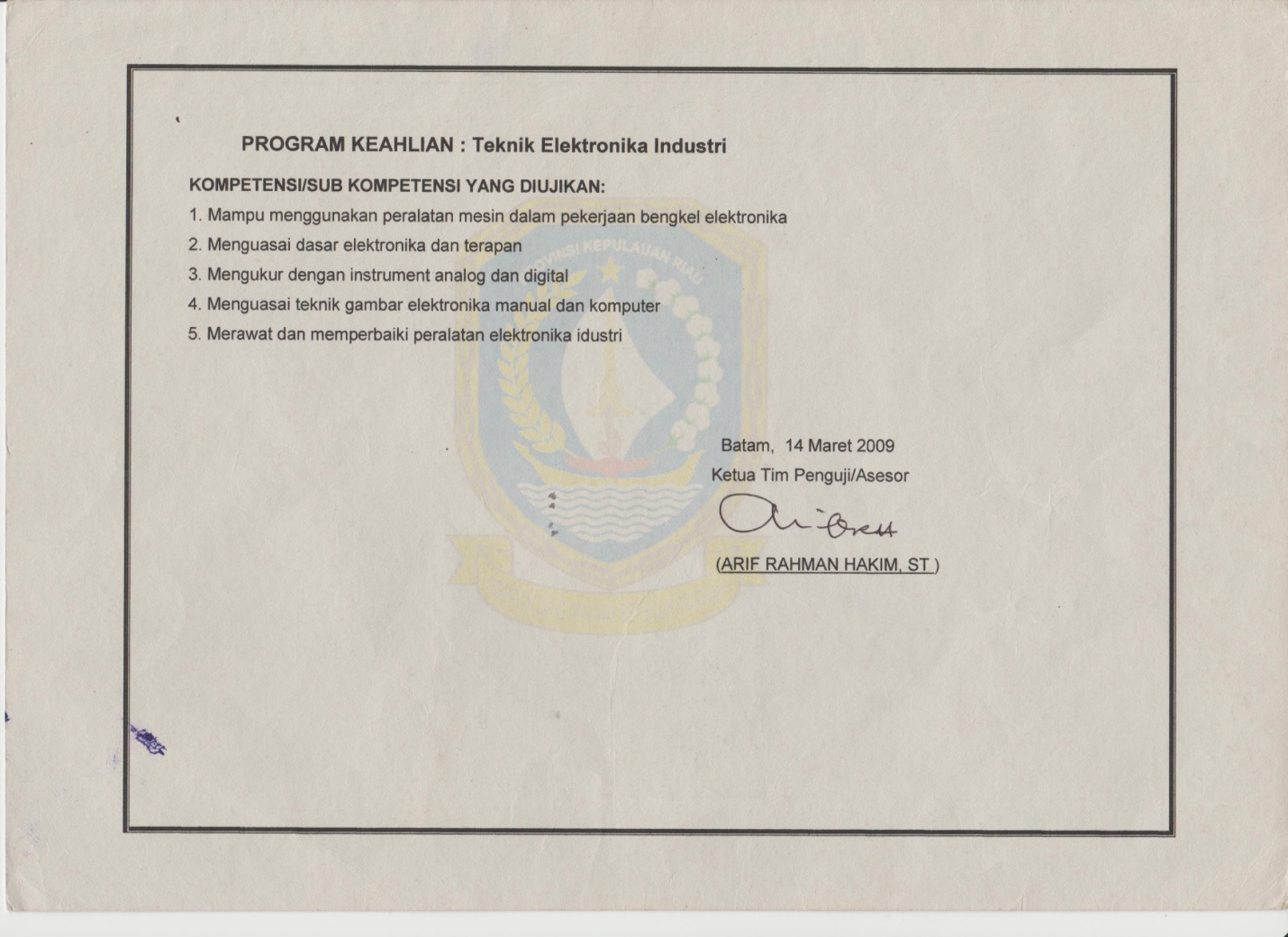 